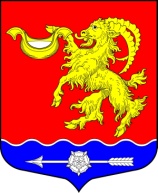 СОВЕТ ДЕПУТАТОВ МУНИЦИПАЛЬНОГО ОБРАЗОВАНИЯ ГОРБУНКОВСКОЕ СЕЛЬСКОЕ ПОСЕЛЕНИЕ МУНИЦИПАЛЬНОГО ОБРАЗОВАНИЯ ЛОМОНОСОВСКОГО МУНИЦИПАЛЬНОГО РАЙОНА ЛЕНИНГРАДСКОЙ ОБЛАСТИРЕШЕНИЕВ соответствии с Уставом муниципального образования Горбунковское сельское поселение муниципального образования Ломоносовского муниципального района Ленинградской области, Федеральным законом от 12.06.2002 № 67-ФЗ «Об основных гарантиях избирательных прав и права на участие в референдуме граждан Российской Федерации», статьей 39 Федерального закона от 06.10.2003 № 131-ФЗ «Об общих принципах организации местного самоуправления в Российской Федерации», Областным законом Ленинградской области от 15.05.2013 № 26-оз «О системе избирательных комиссий и избирательных участках в Ленинградской области», совет депутатов муниципального образования Горбунковское сельское поселение муниципального образования Ломоносовского муниципального района Ленинградской области РЕШИЛ:Отменить решение совета депутатов муниципального образования Горбунковское сельское поселение муниципального образования Ломоносовского муниципального района Ленинградской области №30 от 15.05.2019 года «О формировании избирательной комиссии муниципального образования Горбунковское сельское поселение Ломоносовского муниципального района Ленинградской области».Направить копию настоящего решения в Территориальную избирательную комиссию Ломоносовского муниципального района, Избирательную комиссию Ленинградской области.Опубликовать настоящее решение в печатном средстве массовой информации газете «Вести Горбунковского поселения», разместить на официальном сайте муниципального образования в информационно-телекоммуникационной сети Интернет по адресу http://www.gorbunki-lmr.ru.Контроль за исполнением настоящего решения возложить на главу муниципального образования Горбунковское сельское поселение Нецветаева Ю.А.Глава муниципального образованияГорбунковское сельское поселение					              Ю.А. Нецветаевот « 04 » июня  2019 года № 31Об отмене решения совета депутатов муниципального образования Горбунковское сельское поселение муниципального образования Ломоносовского муниципального района Ленинградской области  №30  от  15.05.2019 года «О формировании избирательной комиссии муниципального образования Горбунковское сельское поселение Ломоносовского муниципального района Ленинградской области»